Curriculum vitae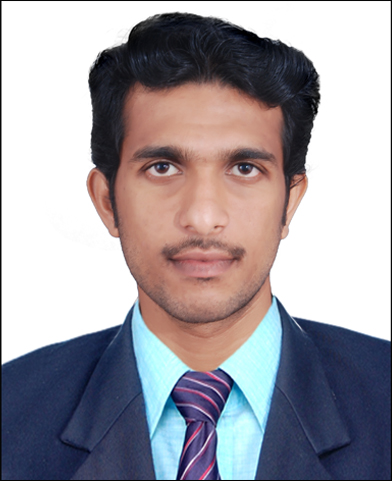 `Have done main project on the “IMPLEMENTATION OF AUTAMATIC TRIP FOR SULPHURIC PLANT IN DCS”Have done mini project on the “DIGITAL CODE LOCK FOR ELECTRIC DEVICES”.Ten month experience in Bhabha Atomic research centre (BARC) as supervisor for P3A project in Kalpakkam, Chennai, Tamilnadu.One year experience in Bhabha Atomic research centre (BARC) as instrument technician for WIP project in Kalpakkam, Chennai, Tamilnadu.Undergone Post Graduate Diploma in Industrial Automation.			Digital electronicsPower plant engineeringRefineriesAttended a workshop on PIC microcontroller conducted by IEEE.Attended a placement training class conducted by Key Mind. Pvt. Ltd.Attended IEEE- Microsoft App development Campaign.Commitment, Honesty, Sincerity & Hard work.Leadership & Teamwork.Ability to work under pressure of dead line.Result oriented, Positive and flexible. Gender                             :  MaleNationality                       :  IndianMarital status                   :  SingleDate of Birth                    : 30-04-1990Blood Group                    :  O +veI declare that the above-furnished details are true to the best of my knowledge and belief.              Place	:  Ajman  Date	:						                                               RAKESH